Your recent request for information is replicated below, together with our response.1.      The number of police reports filed in your force area that mentioned artificial intelligence or AI (including chatbots, ChatGPT, machine learning etc.) being used by a suspect, since 1 January 2018.2.      A breakdown by year of the number of police reports mentioning artificial intelligence or AI.3.      Examples of police reports (redacted as necessary) that mention artificial intelligence or AI over the last 5 years.Amended as follows:1. The number of police reports, which resulted in a charge that mentioned artificial intelligence or AI (including chatbots, ChatGPT, machine learning etc.) being used by a suspect, since 1 August 2022.2. Examples of those police reports (redacted as necessary) which mention artificial intelligence or AI since 1 August 2022.In response to these (amended) questions, I regret to inform you that I am unable to provide you with the information you have requested, as it would prove too costly to do so within the context of the fee regulations. As you may be aware the current cost threshold is £600 and I estimate that it would cost well in excess of this amount to process your request. As such, and in terms of Section 16(4) of the Freedom of Information (Scotland) Act 2002 where Section 12(1) of the Act (Excessive Cost of Compliance) has been applied, this represents a refusal notice for the information sought. By way of explanation, Police Scotland operates a number of crime recording systems. Whilst robust statistical analysis can be made of the data held on each of our systems, they are not, at present, designed to enable the retrieval of the highly specific information as per your request, i.e. there is no specific marker where the use of ‘AI’ or artificial intelligence has been identified. In this instance, it is not possible to search crime reports for specific terms or keywords on our systems. As such, the only way to provide you with this information in an accurate and consistent manner would be to individually examine all offences for the time period requested, to determine whether the keywords ‘artificial intelligence’ or the term ‘AI’ is mentioned.  This is an exercise which I estimate would far exceed the cost limit set out in the Fees Regulations.If you require any further assistance please contact us quoting the reference above.You can request a review of this response within the next 40 working days by email or by letter (Information Management - FOI, Police Scotland, Clyde Gateway, 2 French Street, Dalmarnock, G40 4EH).  Requests must include the reason for your dissatisfaction.If you remain dissatisfied following our review response, you can appeal to the Office of the Scottish Information Commissioner (OSIC) within 6 months - online, by email or by letter (OSIC, Kinburn Castle, Doubledykes Road, St Andrews, KY16 9DS).Following an OSIC appeal, you can appeal to the Court of Session on a point of law only. This response will be added to our Disclosure Log in seven days' time.Every effort has been taken to ensure our response is as accessible as possible. If you require this response to be provided in an alternative format, please let us know.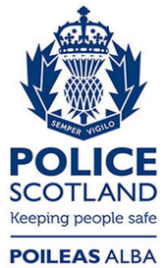 Freedom of Information ResponseOur reference:  FOI 23-1946Responded to:  xx August 2023